COLINTRAIVE & GLENDARUEL DEVELOPMENT TRUSTCOMMUNITY SCOPING OVERVIEWProject AreaArea 1 Colintraive and Glendaruel Located in South West Cowal – a remote, rural area of Argyll. The two village centres of Colintraive and Glendaruel are 10 miles apart, with the communities covering an area stretching for around 30 miles end to end. The total population of circa 250, contained in 121 households, is reasonably equally split between Colintraive and Glendaruel. There are also 40 small businesses (see detail below).  Diminishing resident populations, particularly young families, and non-viability of businesses has resulted in the deterioration of local services.   The local economy depends principally on tourism with the area attracting visitors during the summer months.  Agriculture and Forestry also contribute significantly to employment opportunities and the ferry operator Caledonian MacBrayne offers local employment. Currently available statistical information (2001 census updated in part by CGDT indicates that the population of Colintraive and Glendaruel  has declined by some 6.3% during the last 10 years with the primary school experiencing a 17.4% decline during a similar period. The lack of reliable high speed digital connectivity is holding back businesses and the opportunity for more home working in the area.Area 2  North ButeLocated on the Eastern side of the north tip of Bute is more than 3km from the Rothesay exchange and includes two farms, Bute Community Land Co. Bute Forest Development at Rhubodach, a boatyard and 3 residential properties. An area on the Western side of North Bute down to Ettrick Bay will also be included.BT Exchange ServiceExchange Name: ColintraiveExchange Code:  WSCOVADSL only availableExchange Name: GlendaruelExchange Code: WSGLLADSL only availableExchange Name: RothesayExchange Code: WSROTADSL only availableExisting Broadband ServiceBT is the sole provider of fixed broadband services.Mobile Performance DataAnecdotally the only mobile service available in Colintraive and Glendaruel is “Vodaphone” and this is patchy and is often disrupted. Ofcom have no mast listings in Colintraive and Glendaruel Mobile Mast SitesRothesay:Name of Operator : Orange				Operator Site Reference: STR0170		Station Type: Macrocell				Height of Antenna: 15 metres			Frequency Range: 1800 MHz			Transmitter Power: 25.5 dBW			Maximum Licensed Power 32 dBW		Type of Transmission: GSM				Rothesay:Name of Operator : O2				Operator Site Reference: STR3225		Station Type: Macrocell				Height of Antenna: 21.5 metres			Frequency Range: 900 MHz			Transmitter Power: 24 dBW			Maximum Licensed Power 32 dBW		Type of Transmission: GSM		Local DemandThe Trust appointed an Animateur to produce robust baseline information for the Area of Colintraive and Glendaruel.  The survey was carried out face to face with householders and business owners and a questionnaire for each one was completed. This survey clearly supports the need for improved Broadband Service and all individual questionnaires are available for inspection.Please see detailed information below:Community Broadband SurveyIntroductionTotal number of forms delivered: 161 and of these, 99 (61.4%) were completed and returned. Of the remainder, the following should be noted;Unable to deliver  		  3Holiday Homes                   27Houses for Sale/Empty         8   Refused to participate 	   7No Computer            	15Not Returned       		   7Questions PosedQuestion 1 Name of village where you live?Glendaruel	43	Colintraive	55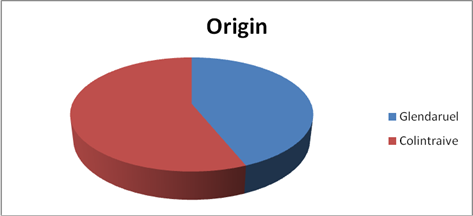 Question 2 Are you able to use the internet at this address?All respondents	  161 (100%)Question 3 Which internet service provider do you use?BT			75AOL	  		  7Vodaphone “Dongel” 1Smart Phone 	  1Satellite 		  5Sky 			  3Plusnet		  4Talk Talk		  2Supanet 		  1Question 4 How much do you currently pay for your Broadband each month?Don’t Know/Not Completed 	 22Up to £20 per month              	 41£20/£30    per month                 	 21£30/£40    per month                 	   5Over £40 (inc. package)          	   8Pay as you go                          	   1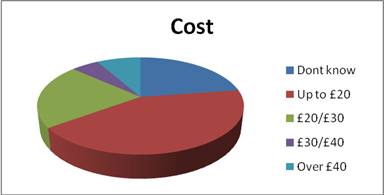 Question 5  How would you describe your current broadband connection?Poor	 	 81Satisfactory	 15Excellent 	   3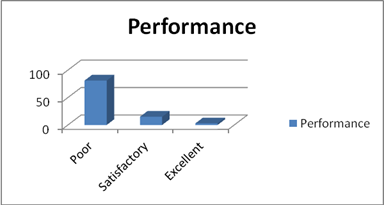 Question 6(a) Download Speed?Below 1 meg                            681-2 meg                                      52-3 meg                                    10NB: for the users above, when there is some “outage”, or high use elsewhere, there is no broadband at all.3-4 meg                                      14-5 meg                                      35-6 meg                                      26-7 meg                                      8Question 6(b) Upload Speed?All users (98) below 1 megQuestion 7 Would you be interested in accessing a faster broadband network?All users (98) Yes7.1 How much would you be prepared to pay, per month, for a faster broadband connection?No response                16£10-£19                        31£20-£29                        35£30-£39                          8£40-£49                          6£50 plus                          2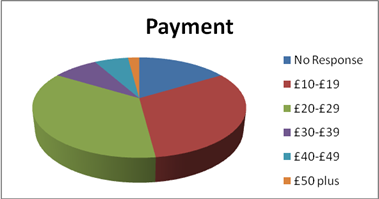 7.2 Would you use this broadband for home and/or business useHome 100%                 50Business 100%              2Home/Business mix:Question 8 If you have any other comments related to your Internet Service please tell us below“ BT have stated that dial-up speeds are as fast as we can get”“I don’t see why we should have to pay more for a faster broadband”“Very intermittent during winter due to frequent breakdowns and slow repair response”“Frequent interruptions”“We are 13.8 kilometres from exchange. We don’t even have reliable telephones”“I think it’s unfair to pay so much for such a weak service”“The BT service is awful re speed. They ignore rural clients and are not prepared to acknowledge the v. slow speeds”“Poor speeds make working from home very difficult”“The limited service available at present is totally unacceptable. Would it be worthwhile polling the local internet users to contribute a one off payment of say £50 each to persuade BT to improve the service, or enable negotiation to find out what the cost of improvement would be”“Like the majority, if not the whole of this community, I am fed up paying the same as other BT customers for a much slower service. Improvement would be an excellent boost to the community”“Really annoyed at having to pay full price for BT broadband when the service is so terrible”“Would like a faster upload speed”“I would like to know if 4G is a viable option in the near future or if improved broadband is more realistic”“I pay £24 for broadband only from BT. I get my landline service from TalkTalk. Therefore I would not like to pay more than I already do, as a pensioner I also resent having to pay more for broadband than the rest of the country”“It is my understanding that the direct links from the Colintraive has a 5 meg capacity. However the restricted link in the microwave to the mast above Tighnabruaich. If the microwave was upgraded the service would be 5 meg after the simple upgrade”“This is critical to economic & social growth of this area”“Recently cut off or unreliable”“Speeds are often too slow to even update software! Didn’t have sufficient broadband to do the speed test!!”“We are 13.8 kilometres from exchange so no ADSL broadband is possible”“At the moment, our current service meets our requirements adequately. We therefore have no current reason to change this, but would support an alternative if there was community benefit and the cost implications were acceptable”“Ultimately this is, or should be, a political issue. BT are making obscene profits by milking the large conurbations and it should be put to them, forcibly, that they should have an OBLIGATION to do something better for rural areas all over the UK, or risk losing their licence to operate a monopoly”Question 9 Would you be willing to becoming involved in, or support, a local community organisation seeking to deliver a high-speed broadband service?Not completed		 46Interested                            42May consider sponsorship  15Local Area InformationGlendaruelTotal houses                                         		 84Holiday cottages (complexes)                             12Other cottages (1 empty, 1 long term let)     	   2New builds (1 holiday)                                	   3ColintraiveTotal houses                                                        88New build (1 holiday)                                             2Glendaruel Caravan ParkPrivately owned static caravans                     	32     Pitches for other statics, tourers, tents etc     	30Caravans for hire                                                  3Cabins                                                             	  2BusinessesFarms                                                           	 11Hotel                                                                      1Post Office/Shop                                                   1Holiday cottage complexes                                   3Holiday cottages (other)                                        5Caravan Park                                                         1Walking Theatre/Lairds project (Dunans)              1Forestry Services (Heather Services)                    1Hypnotherapists                                                     2Training (Scottish School of Hypnotherapy)	   1Others in Colintraive                                              2Cal-Mac Ferry                                                        1Fish Farm/shooting (Ardtaraig)                              1Beautician                                                              1Masseuses                                                             2 AmenitiesSchool                                                                    1Churches                                                                2Village halls                                                            2Heritage Centre                                                      1General TerrainRural/Coastal/Wooded	Backhaul OptionsWithout a full technical survey we are not able to establish the best links available. However areas to be investigated will be the current Rothesay Exchange and the now planned fibre optic cable to Kilchattan Bay on Bute. Funding SourcesIt is the Trust’s desire to collaborate with the communities on the Isle of Bute and Tighnabruaich who are both actively seeking improved Broadband service and there may be an opportunity for joint funding applications to lottery funds etc. Local businesses may be willing to contribute towards matched funding and this source, along with an installer’s contribution may make up the required Community contribution.Margaret Shields27th March 2014%Numbers90/10485/15180/20575/25470/30460/40150/501430/70125/75220/80310/903